High responsible, obedient and sincere seeking a challenging career, which provides opportunities for professional growth and Advancement, and utilize the experience acquired in becoming a valuable team memberin the field of Management / Administration.MBA(MARKETING) – Full time MBA Program in National Economic Planning and Entrepreneurship (Leading to a Post-Graduation in Management) Indian Institute of Planning & Management (IIPM, COCHIN) 2011-2013Name of Graduation degree- BA ENGLISH, TM COLLEGE/KERALA UNIVERSITYWindows 97/2000/XP, MS Office, Internet Applications& Basics in Tally 9NAME OF COMPANY :CONTROLS MIDDLE EAST LLC -SHARJAH , UAE                                                                                                          (October 2015 – Present)    Position – Assistant Manager    Key ResponsibilitiesAdministration assistance for Head quarter & branch.Conducting Business Development Appointments.Managing Human Resource.Sites visits for better interaction with customers and employees.Managing employees’ accommodation and travel.Preparing work schedule. DUTIES IN BIRDS EYEVIEWArrange manpower and amenities to specific sites both oil & gas and construction; and provide daily work target to engineersCorroborate the proposal amount with engineering team before submission and price negotiation if required for post submission.Updating the visa status and reserving flight tickets. Helping the HR  for employees medical & renewal of visa etc.Validate the maintenance cost and expenditure cost of company vehicles.Verify various bills including water & electricity, petty cash vouchers and invoices submitted by subcontractors and suppliers.Overall scrutiny of purchase and postpone early purchase orders and avoidance of over expenditure.Renewal of tenancy contracts and Mulkiya for vehicles.Verification of attendance & overtime of workers for payment.Finding out new inquiries for projects and arranging business development appointments for MD with clients.Handling the sales & BD mails and updating the contact list.Manage Free zone monthly gate passes for workers and if required daily pass for management staff for certain days. Random labour camp visit for inspecting cleanliness and collecting feedbacks & complaints. Overall inspection of maintenance for 2 offices and labour camp.2)NAME OF COMPANY:WELLWORTH -  KERALA, INDIA(2013 July-2015 August)Position ;Marketing ManagerKey ResponsibilitiesExpansion of Customer baseDirect customer care and retentionSales analyseAwareness of competitorPreparation of plans for future businessBusiness development appointments with engineers.Construction site visits to generate new purchase orders.Validating the stock at suppliers hand and reminding calls for orders.Focusing on competitors’ strength areas.Managing advertisements.Providing suitable instructions to suppliers for achieving targets.1)NAME OF COMPANY;IPCA 2010-2011. KERALA, INDIA.Position: Business Promoting Officer (Medical Representative)Conducting meeting with doctors specialized in Cardiac, Neurology & Nephrology.Overall activities of marketing including free medical camps, providing discount coupons et al.Validate the stock & sale ratio and implementing the future sales plan & targets.Excellent interpersonal skills Team building skillDecision making skillTime management skillHonest And TrustworthyRespectfulFlexible	Nationality		:	Indian	Date of Birth		:	31st May 1987	Marital Status 	:	Single 	Linguistic Ability	:	English, Hindi ,Tamil and MalayalamI hereby state that the above mentioned information’s one true to the best of knowledge and submit my resume for your kind observation and favorable order. I hope my skills are sufficient for your requirement.ABEY Email – abbey.355564@2freemail.com 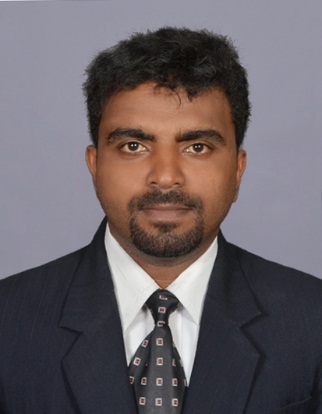 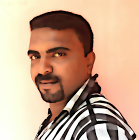 